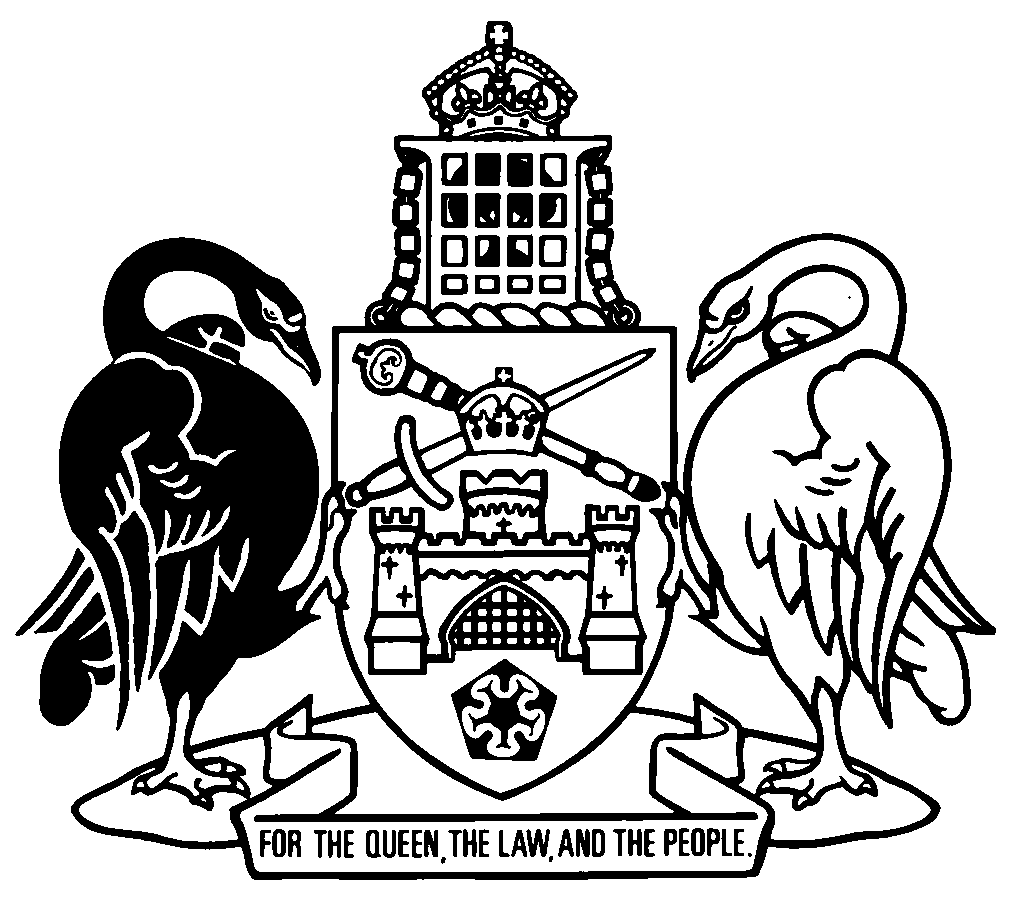 Australian Capital TerritoryDisallowable instruments—2006A chronological listing of Disallowable instruments notified in 2006[includes Disallowable instruments 2006 Nos 1-272]Disallowable instruments 2006Disallowable instruments 2006Disallowable instruments 20061Road Transport (General) (Heavy / Oversized Vehicle Route Access Permit Fee) Determination 2006 (No 1) (repealed)made under the Road Transport (General) Act 1999, s 96
notified LR 12 January 2006
commenced 13 January 2006 (LA s 73 (2) (a))ceased to have effect
3 March 2010 (see A1990-13)2Independent Competition and Regulatory Commission (Terms of Reference) Determination 2006 (No 1) (repealed)made under the Independent Competition and Regulatory Commission Act 1997, s 16
notified LR 16 January 2006
commenced 17 January 2006 (LA s 73 (2) (a))repealed by A2006-30
1 July 20063Public Sector Management Amendment Standard 2006 (No 1) (repealed)made under the Public Sector Management Act 1994, s 251
notified LR 16 January 2006
commenced 17 January 2006 (LA s 73 (2) (a))repealed by LA s 89 (1)
18 January 20064Public Sector Management Amendment Standard 2006 (No 2) (repealed)made under the Public Sector Management Act 1994, s 251
notified LR 16 January 2006
commenced 23 January 2006 (LA s 73 (2) (b))repealed by LA s 89 (1)
24 January 20065Public Health (Reporting of Notifiable Conditions) Code of Practice 2006 (No 1) (repealed)made under the Public Health Act 1997, s 133
notified LR 30 January 2006
commenced 31 January 2006 (LA s 73 (2) (a))repealed by DI2017-211
29 August 20176Cemeteries and Crematoria (Public Cemeteries Operator) Appointment 2006 (No 1)made under the Cemeteries and Crematoria Act 2003, s 28A
notified LR 2 February 2006
commenced 3 February 2006 (LA s 73 (2) (a))7Public Sector Management Amendment Standard 2006 (No 3) (repealed)made under the Public Sector Management Act 1994, s 251
notified LR 25 January 2006
commenced 26 January 2006 (LA s 73 (2) (a))repealed by LA s 89 (1)
27 January 20068Taxation Administration (Levy) Determination 2006 (No 1) (repealed)made under the Taxation Administration Act 1999, s 139
notified LR 30 January 2006
commenced 1 February 2006 (LA s 73 (2) (b))repealed by DI2006-251
1 January 20079Domestic Animals (Fees) Determination 2006 (No 1) (repealed)made under the Domestic Animals Act 2000, s 144
notified LR 8 February 2006
commenced 9 February 2006 (LA s 73 (2) (a))repealed by DI2006-97
1 July 200610Road Transport (General) (Application of Road Transport Legislation) Declaration 2006 (No 1) (repealed)made under the Road Transport (General) Act 1999, s 13
notified LR 2 February 2006
commenced 10 February 2006 (LA s 73 (2) (b))ceased to have effect
13 February 200611Health Professionals (ACT Nurses and Midwifery Board) Appointment 2006 (No 1) (repealed)made under the Health Professionals Regulation 2004, sch 3 s 3.9 and sch 4 s 4.7
notified LR 6 February 2006
commenced 7 February 2006 (LA s 73 (2) (a))repealed by LA s 89 (6)
13 February 200812Health Professionals (Medical Board) Appointment 2006 (No 1) (repealed)made under the Health Professionals Regulation 2004, sch 2 s 2.6
notified LR 6 February 2006
commenced 7 February 2006 (LA s 73 (2) (a))repealed by LA s 89 (6)
20 January 201013Water Resources Environmental Flow Guidelines 2006 (No 1) (repealed)made under the Water Resources Act 1998, s 9 (repealed), taken to be made under Water Resources Act 2007, s 12 (see s 200)
notified LR 6 February 2006
commenced 29 March 2006 (LA s 73 (2) (b)) and see A1998-63 s 11repealed by DI2013-44
19 April 201314Land (Planning and Environment) Territory Plan Amendment 2006 (No 1) (repealed)made under the Land (Planning and Environment) Act 1991, s 294
notified LR 6 February 2006
commenced 7 February 2006 (LA s 73 (2) (a))repealed by LA s 89 (1)
8 February 200615Canberra Institute of Technology (Advisory Council) Appointment 2006 (No 1) (repealed)made under the Canberra Institute of Technology Act 1987, s 30
notified LR 8 February 2006
commenced 9 February 2006 (LA s 73 (2) (a))repealed by LA s 89 (6)
2 December 200716Canberra Institute of Technology (Advisory Council) Appointment 2006 (No 2) (repealed)made under the Canberra Institute of Technology Act 1987, s 30
notified LR 8 February 2006
commenced 9 February 2006 (LA s 73 (2) (a))repealed by LA s 89 (6)
31 March 200617Canberra Institute of Technology (Advisory Council) Appointment 2006 (No 3) (repealed)made under the Canberra Institute of Technology Act 1987, s 30
notified LR 8 February 2006
commenced 9 February 2006 (LA s 73 (2) (a))repealed by LA s 89 (6)
31 March 200618Canberra Institute of Technology (Advisory Council) Appointment 2006 (No 4) (repealed)made under the Canberra Institute of Technology Act 1987, s 30
notified LR 8 February 2006
commenced 9 February 2006 (LA s 73 (2) (a))repealed by LA s 89 (6)
31 March 200619Canberra Institute of Technology (Advisory Council) Appointment 2006 (No 5) (repealed)made under the Canberra Institute of Technology Act 1987, s 30
notified LR 8 February 2006
commenced 9 February 2006 (LA s 73 (2) (a))repealed by LA s 89 (6)
31 March 200620Road Transport (General) (Driver Licensing) Exemption 2006 (No 1) (repealed)made under the Road Transport (General) Act 1999, s 13
notified LR 9 February 2006
commenced 10 February 2006 (LA s 73 (2) (a))repealed by DI2013-31
16 March 201321Road Transport (Public Passenger Services) (Minimum Service Standards—Taxi Network) Approval 2006 (No 1) (repealed)made under the Road Transport (Public Passenger Services) Regulation 2002, s 18B
notified LR 9 February 2006
commenced 10 February 2006 (LA s 73 (2) (a))repealed by DI2006-27
20 February 200622Road Transport (General) (Application of Road Transport Legislation) Declaration 2006 (No 2) (repealed)made under the Road Transport (General) Act 1999, s 13
notified LR 8 February 2006
commenced 10 February 2006 (LA s 73 (2) (b))ceased to have effect
10 February 200623Electoral (Commission Chairperson and Member) Appointment 2006 (No 1) (repealed)made under the Electoral Act 1992, s 12
notified LR 8 February 2006
commenced 9 February 2006 (LA s 73 (2) (a))repealed by LA s 89 (6)
8 April 200624Mental Health (Treatment and Care) (Official Visitors) Appointment 2006 (No 1) (repealed)made under the Mental Health (Treatment and Care) Act 1994, s 121
notified LR 9 February 2006
commenced 10 February 2006 (LA s 73 (2) (a))repealed by LA s 89 (6)
9 February 200925Public Place Names (Several Divisions) Determination 2006 (No 1)made under the Public Place Names Act 1989, s 3
notified LR 17 February 2006
taken to have commenced 19 July 1989 (LA s 73 (2) (d))26Road Transport (General) (Application of Road Transport Legislation) Declaration 2006 (No 3) (repealed)made under the Road Transport (General) Act 1999, s 13
notified LR 16 February 2006
commenced 18 February 2006 (LA s 73 (2) (b))ceased to have effect
18 February 200627Road Transport (Public Passenger Services) (Minimum Service Standards—Taxi Network) Approval 2006 (No 2) (repealed)made under the Road Transport (Public Passenger Services) Regulation 2002, s 18B
notified LR 20 February 2006
commenced 21 February 2006 (LA s 73 (2) (a))repealed by DI2007-170
10 July 200728Rehabilitation of Offenders (Interim) (Sentence Administration Board) Appointment 2006 (No 1) (repealed)made under the Rehabilitation of Offenders (Interim) Act 2001, s 68
notified LR 17 February 2006
commenced 18 February 2006 (LA s 73 (2) (a))repealed by A2006-23, s 6 (3)
2 June 200629Rehabilitation of Offenders (Interim) (Sentence Administration Board) Appointment 2006 (No 2) (repealed)made under the Rehabilitation of Offenders (Interim) Act 2001, s 68
notified LR 17 February 2006
commenced 18 February 2006 (LA s 73 (2) (a))repealed by A2006-23, s 6 (3)
2 June 200630Rehabilitation of Offenders (Interim) (Sentence Administration Board) Appointment 2006 (No 3) (repealed)made under the Rehabilitation of Offenders (Interim) Act 2001, s 68
notified LR 17 February 2006
commenced 18 February 2006 (LA s 73 (2) (a))repealed by A2006-23, s 6 (3)
2 June 200631Public Sector Management Amendment Standard 2006 (No 4) (repealed)made under the Public Sector Management Act 1994, s 251
notified LR 16 February 2006
commenced 17 February 2006 (LA s 73 (2) (a))repealed by LA s 89 (1)
18 February 200632Health Professionals (Fees) Determination 2006 (No 1) (repealed)made under the Health Professionals Act 2004, s 132
notified LR 21 February 2006
commenced 22 February 2006 (LA s 73 (2) (a))repealed by DI2007-305
14 December 200733Race and Sports Bookmaking (Sports Bookmaking Venues) Determination 2006 (No 1) (repealed)made under the Race and Sports Bookmaking Act 2001, s 21
notified LR 27 February 2006
commenced 28 February 2006 (LA s 73 (2) (a))repealed by DI2006-221
20 October 200634Race and Sports Bookmaking (Sports Bookmaking Venues) Determination 2006 (No 2) (repealed)made under the Race and Sports Bookmaking Act 2001, s 21
notified LR 27 February 2006
commenced 28 February 2006 (LA s 73 (2) (a))repealed by DI2006-84
30 May 200635Road Transport (General) (Application of Road Transport Legislation) Declaration 2006 (No 4) (repealed)made under the Road Transport (General) Act 1999, s 13
notified LR 2 March 2006
commenced 3 March 2006 (LA s 73 (2) (b))ceased to have effect
12 March 200636Canberra Institute of Technology (Fees) Determination 2006 (repealed)made under the Canberra Institute of Technology Act 1987, s 53
notified LR 2 March 2006
commenced 3 March 2006 (LA s 73 (2) (a))repealed by DI2006-205
12 September 200637Road Transport (General) Taxi Licence and Stand-by Hire Car Permit Fees) Determination 2006 (No 1) (repealed)made under the Road Transport (General) Act 1999, s 96
notified LR 6 March 2006
commenced 7 March 2006 (LA s 73 (2) (a))repealed by DI2006-121
2 July 200638Transplantation and Anatomy (Designated Officers) Appointment 2006 (No 1)made under the Transplantation and Anatomy Act 1978, s 5
notified LR 2 March 2006
commenced 3 March 2006 (LA s 73 (2) (a))39Health Records (Privacy and Access) (Fees) Determination 2006 (No 1) (repealed)made under the Health Records (Privacy and Access) Act 1997, s 34
notified LR 6 March 2006
commenced 7 March 2006 (LA s 73 (2) (a))repealed DI2006-135
1 July 200640Road Transport (Public Passenger Services) (Minimum Service Standards for Bus Services) Approval 2006 (No 1) (repealed)made under the Road Transport (Public Passenger) Regulation 2002, s 18B
notified LR 9 March 2006
commenced 10 March 2006 (LA s 73 (2) (a))repealed by SL2016-20, s 152 (4)
1 August 201641Road Transport (Public Passenger Services) (Minimum Service Standards for Taxi Services) Approval 2006 (No 1) (repealed)made under the Road Transport (Public Passenger) Regulation 2002, s 18B
notified LR 9 March 2006
commenced 10 March 2006 (LA s 73 (2) (a))repealed by DI2007-236
16 October 200742Road Transport (Public Passenger Services) (Minimum Service Standards for Hire Car Services (Other Than Restricted Hire Car Services)) Approval 2006 (No 1) (repealed)made under the Road Transport (Public Passenger) Regulation 2002, s 18B
notified LR 9 March 2006
commenced 10 March 2006 (LA s 73 (2) (a))repealed by DI2013-83
4 June 201343Road Transport (Public Passenger Services) (Minimum Service Standards for Restricted Hire Car Services) Approval 2006 (No 1) (repealed)made under the Road Transport (Public Passenger) Regulation 2002, s 18B
notified LR 9 March 2006
commenced 10 March 2006 (LA s 73 (2) (a))repealed by SL2016-20, s 152 (4)
1 August 201644Road Transport (Public Passenger Services) (Defined Rights Conditions) Determination 2006 (No 1) (repealed)made under the Road Transport (Public Passenger) Regulation 2002, s 84M
notified LR 9 March 2006
commenced 10 March 2006 (LA s 73 (2) (a))repealed by SL2010-7, s 49
17 March 201045Legal Aid (Commissioner (Law Society Nominee)) Appointment 2006 (No 1) (repealed)made under the Legal Aid Act 1977, s 7
notified LR 9 March 2006
commenced 10 March 2006 (LA s 73 (2) (a))repealed by LA s 89 (6)
9 March 200946Public Trustee (Investment Board) Appointment 2006 (No 1) (repealed)made under the Public Trustee Act 1985, s 48
notified LR 13 March 2006
commenced 14 March 2006 (LA s 73 (2) (a))repealed by LA s 89 (6)
2 March 200947Utilities Exemption 2006 (No 1) (repealed)made under the Utilities Act 2000, s 22
notified LR 16 March 2006
commenced 17 March 2006 (LA s 73 (2) (a))repealed by DI2009-144
30 June 200948Health Professionals Pharmacy Board Appointment 2006 (No 1) (repealed)made under the Health Professionals Regulation 2004, s 10
notified LR 16 March 2006
commenced 17 March 2006 (LA s 73 (2) (a))repealed by LA s 89 (6)
1 February 200849Drugs of Dependence (Treatment Assessment Panel) Appointment 2006 (No 1) (repealed)made under the Drugs of Dependence Act 1989, s 131
notified LR 16 March 2006
commenced 17 March 2006 (LA s 73 (2) (a))repealed by LA s 89 (6)
16 March 200950Health Professionals Podiatrists Board Appointments 2006 (No 1) (repealed)made under the Health Professionals Regulation 2004, s 10
notified LR 16 March 2006
commenced 17 March 2006 (LA s 73 (2) (a))repealed by LA s 89 (6)
31 August 200751Transplantation and Anatomy (Designated Officers) Revocation 2006 (No 1) (repealed)made under the Transplantation and Anatomy Act 1978, s 5
notified LR 16 March 2006
commenced 17 March 2006 (LA s 73 (2) (a))repealed by LA s 89 (1)
18 March 200652Race and Sports Bookmaking (Sports Bookmaking Venues) Determination 2006 (No 3) (repealed)made under the Race and Sports Bookmaking Act 2001, s 21
notified LR 23 March 2006
commenced 24 March 2006 (LA s 73 (2) (a))repealed by DI2012-251
30 November 201253Gambling and Racing Control (Governing Board) Appointment 2006 (No 1) (repealed)made under the Gambling and Racing Control Act 1999, s 11
notified LR 23 March 2006
commenced 24 March 2006 (LA s 73 (2) (a))repealed by DI2006-204
8 September 200654Tree Protection (Advisory Panel) Appointment 2006 (No 1) (repealed)made under the Tree Protection Act 2005, s 69
notified LR 28 March 2006
commenced 29 March 2006 (LA s 73 (2) (a))repealed by LA s 89 (6)
28 March 200855Tree Protection (Approval Criteria) Determination 2006 (No 1) (repealed)made under the Tree Protection Act 2005, s 21
notified LR 28 March 2006
commenced 29 March 2006 (LA s 73 (2) (a))repealed by DI2006-60
7 April 200656Tree Protection (Criteria for Registration and Cancellation of Registration) Determination 2006 (repealed)made under the Tree Protection Act 2005, s 45
notified LR 28 March 2006
commenced 29 March 2006 (LA s 73 (2) (a))repealed by DI2018-50
23 March 201857Housing Assistance (Public Rental Housing Assistance Program) Review Committee Appointments 2006 (No 1) (repealed)made under the Housing Assistance Public Rental Housing Assistance Program 2005 (DI2005-281), s 26
notified LR 30 March 2006
commenced 31 March 2006 (LA s 73 (2) (a))lapsed on repeal of DI2005-281
7 June 200658Tree Protection (Criteria for Tree Management Precincts) Determination 2006 (No 1)made under the Tree Protection Act 2005, s 38
notified LR 28 March 2006
commenced 29 March 2006 (LA s 73 (2) (a))59Utilities Water Conservation Measures Approval 2006 (repealed)made under the Utilities (Water Conservation) Regulation 2006, s 5
notified LR 30 March 2006
commenced 31 March 2006 (LA s 73 (2) (a))repealed by DI2010-279
1 November 201060Tree Protection (Approval Criteria) Determination 2006 (No 2)made under the Tree Protection Act 2005, s 21
notified LR 6 April 2006
commenced 7 April 2006 (LA s 73 (2) (a))61Casino Control (Fees) Determination 2006 (No 1) (repealed)made under the Casino Control Act 2006, s 143
notified LR 10 April 2006
commenced 1 May 2006 (LA s 73 (2) (b))repealed by DI2006-256
1 April 200762Public Sector Management Amendment Standard 2006 (No 5) (repealed)made under the Public Sector Management Act 1994, s 251
notified LR 6 April 2006
commenced 19 April 2006 (LA s 73 (2) (b))repealed by LA s 89 (1)
20 April 200663Casino Control (General Tax) Exemption 2006 (No 1)made under the Casino Control Act 2006, s 126
notified LR 10 April 2006
commenced 1 May 2006 (LA s 73 (2) (b))64Veterinary Surgeons (Fees) Determination 2006 (No 1) (repealed)made under the Veterinary Surgeons Act 1965, s 58
notified LR 10 April 2006
commenced 11 April 2006 (LA s 73 (2) (a))lapsed on repeal of Act
9 January 200765Electoral (Commission Chairperson and Member) Appointment 2006 (No 2) (repealed)made under the Electoral Act 1992, s 12
notified LR 11 April 2006
commenced 12 April 2006 (LA s 73 (2) (a))repealed by LA s 89 (6)
8 October 200666Blood Donation (Transmittable Diseases) Blood Donor Form 2006 (No 1) (repealed)made under the Blood Donation (Transmittable Diseases) Act 1985, s 10
notified LR 13 April 2006
commenced 1 May 2006 (LA s 73 (2) (b))repealed by DI2008-198
21 September 200867Public Place Names (Harrison) Determination 2006 (No 1)made under the Public Place Names Act 1989, s 3
notified LR 13 April 2006
commenced 14 April 2006 (LA s 73 (2) (a))68Housing Assistance Redundant Programs Revocation 2006 (No 1) (repealed)made under the Housing Assistance Act 1987, s 12
notified LR 24 April 2006
commenced 25 April 2006 (LA s 73 (2) (a))repealed by LA s 89 (1)
26 April 200669Legal Aid (Commissioner (Bar Association Nominee)) Appointment 2006 (No 1) (repealed)made under the Legal Aid Act 1977, s 7
notified LR 18 April 2006
commenced 19 April 2006 (LA s 73 (2) (a))repealed by LA s 89 (6)
18 April 200970Optometrists (Fees) Determination 2006 (No 1) (repealed)made under the Optometrists Act 1956, s 55
notified LR 20 April 2006
commenced 21 April 2006 (LA s 73 (2) (a))lapsed on repeal of Act
9 January 200771Education (Non-government Schools Education Council Appointment 2006 (No 1) (repealed)made under the Education Act 2004, s 109
notified LR 4 May 2006
commenced 5 May 2006 (LA s 73 (2) (a))repealed by LA s 89 (6)
4 May 200972Canberra Institute of Technology (Advisory Council) Appointment 2006 (No 6) (repealed)made under the Canberra Institute of Technology Act 1987, s 30
notified LR 24 April 2006
commenced 25 April 2006 (LA s 73 (2) (a))repealed by LA s 89 (6)
31 December 200873Public Place Names (City) Determination 2006 (No 1)made under the Public Place Names Act 1902, s 3
notified LR 2 May 2006
commenced 3 May 2006 (LA s 73 (2) (a))74Road Transport (General) (Application of Road Transport Legislation) Declaration 2006 (No 5) (repealed)made under the Road Transport (General) Act 1999, s 13
notified LR 11 May 2006
commenced 13 May 2006 (LA s 73 (2) (b))ceased to have effect
13 May 200675Liquor Licensing Board Appointment 2006 (repealed)made under the Liquor Act 1975, s 12
notified LR 15 May 2006
commenced 16 May 2006 (LA s 73 (2) (a))repealed by LA s 89 (6)
31 December 200876Race and Sports Bookmaking (Rules for Sports Bookmaking) Determination 2006 (No 1) (repealed)made under the Race and Sports Bookmaking Act 2001, s 23
notified LR 18 May 2006
commenced 19 May 2006 (LA s 73 (2) (a))repealed by DI2006-208
5 September 200677Road Transport (Safety and Traffic Management) Parking Authority Declaration 2006 (No 1) (repealed)made under the Road Transport (Safety and Traffic Management) Regulation 2000, s 75A
notified LR 25 May 2006
commenced 26 May 2006 (LA s 73 (2) (a))repealed by DI2018-210
30 April 201878Road Transport (Safety and Traffic Management) Parking Authority Declaration 2006 (No 1) (repealed)made under the Road Transport (Safety and Traffic Management) Regulation 2000, s 75A
notified LR 1 June 2006
commenced 2 June 2006 (LA s 73 (2) (a))implied repeal by DI2020-62
1 May 202079Occupational Health and Safety Council Appointment 2006 (No 1) (repealed)made under the Occupational Health and Safety Act 1989, s 21
notified LR 22 May 2006
commenced 23 May 2006 (LA s 73 (2) (a))repealed by LA s 89 (6)
30 June 200780Health Professionals (Regulation of Health Profession) Decision 2006 (No 1) (repealed)made under the Health Professionals Act 2004, s 20
notified LR 25 May 2006
commenced 26 May 2006 (LA s 73 (2) (a))lapsed on omission of the profession from SL2004-41
1 July 201281Dentists (Fees) Determination 2006 (No 1) (repealed)made under the Dentists Act 1931, s 85
notified LR 25 May 2006
commenced 26 May 2006 (LA s 73 (2) (a))lapsed on repeal of Act
9 January 200782Financial Management (Territory Authorities prescribed for Outputs) Guidelines 2006 (repealed)made under the Financial Management Act 1996, s 107
notified LR 29 May 2006
commenced 1 July 2006 (LA s 73 (2) (b))repealed by DI2016-70
1 July 201683Financial Management (Departments) Guidelines 2006 (repealed)made under the Financial Management Act 1996, s 107
notified LR 29 May 2006
commenced 1 July 2006 (LA s 73 (2) (b))repealed by DI2007-114
1 July 200784Race and Sports Bookmaking (Sports Bookmaking Venues) Determination 2006 (No 4) (repealed)made under the Race and Sports Bookmaking Act 2001, s 21
notified LR 29 May 2006
commenced 30 May 2006 (LA s 73 (2) (a))repealed by DI2006-206
5 September 200685Cemeteries and Crematoria (Fees) Determination 2006 (No 1) (repealed)made under the Cemeteries and Crematoria Act 2003, s 49
notified LR 1 June 2006
commenced 1 July 2006 (LA s 73 (2) (b))repealed by DI2007-160
1 July 200786Taxation Administration (Amounts Payable – Payroll Tax) Determination 2006 (No 1) (repealed)made under the Taxation Administration Act 1999, s 139
notified LR 1 June 2006
commenced 1 July 2006 (LA s 73 (2) (b))repealed by DI2008-77
1 July 200887Financial Management (Cultural Facilities Corporation Deputy Chair) Appointment 2006 (No 1) (repealed)made under the Cultural Facilities Corporation Act 1997, s 9
notified LR 1 June 2006
commenced 2 June 2006 (LA s 73 (2) (a))repealed by LA s 89 (6)
1 June 200988Financial Management (Cultural Facilities Corporation Governing Board Members) Appointment 2006 (No 1) (repealed)made under the Cultural Facilities Corporation Act 1997, s 9
notified LR 1 June 2006
commenced 2 June 2006 (LA s 73 (2) (a))repealed by LA s 89 (6)
1 June 200989Legislative Assembly Precincts (Fees) Determination 2006 (repealed)made under the Legislative Assembly Precincts Act 2001, s 11A
notified LR 5 June 2006
commenced 6 June 2006 (LA s 73 (2) (a))repealed by DI2009-10
13 February 200990Housing Assistance Public Rental Housing Assistance Program 2006 (No 1) (repealed)made under the Housing Assistance Act 1987, s 12
notified LR 6 June 2006
commenced 7 June 2006 (LA s 73 (2) (a))repealed by DI2006-178
18 July 200691Road Transport (General) (Application of Road Transport Legislation) Declaration 2006 (No 6) (repealed)made under the Road Transport (General) Act 1999, s 13
notified LR 5 June 2006
never effectiverepealed by DI2006-122
23 June 200692University of Canberra (Courses and Awards) Amendment Statute 2006 (No 1) (repealed)made under the University of Canberra Act 1989, s 42
notified LR 5 June 2006
commenced 6 June 2006 (LA s 73 (2) (a))repealed by LA s 89 (1)
7 June 200693University of Canberra (University Seal) Amendment Statute 2006 (repealed)made under the University of Canberra Act 1989, s 42
notified LR 5 June 2006
commenced 6 June 2006 (LA s 73 (2) (a))repealed by LA s 89 (1)
7 June 200694Occupational Health and Safety (ACT First Aid in the Workplace) Code of Practice 2006 (repealed)made under the Occupational Health and Safety Act 1989, s 206
notified LR 15 June 2006
commenced 1 July 2006 (LA s 73 (2) (b))ceased to have effect
1 October 2010
(see Work Safety Act 2008, s 508 (2))95Tertiary Accreditation and Registration Council Appointment 2006 (No 1) (repealed)made under the Tertiary Accreditation and Registration Act 2003, s 12
notified LR 9 June 2006
commenced 10 June 2006 (LA s 73 (2) (a))repealed by LA s 89 (6)
30 May 200996Public Place Names (Harrison) Determination 2006 (No 2) (repealed)made under the Public Place Names Act 1989, s 3
notified LR 9 June 2006
commenced 10 June 2006 (LA s 73 (2) (a))repealed by DI2006-176
14 July 200697Domestic Animals (Fees) Determination 2006 (No 2) (repealed)made under the Domestic Animals Act 2000, s 144
notified LR 15 June 2006
commenced 1 July 2006 (LA s 73 (2) (b))repealed by DI2007-157
1 July 200798Hawkers (Fees) Determination 2006 (No 1) (repealed)made under the Hawkers Act 2003, s 45
notified LR 15 June 2006
commenced 1 July 2006 (LA s 73 (2) (b))repealed by DI2007-158
1 July 200799Roads and Public Places (Fees) Determination 2006 (No 1) (repealed)made under the Roads and Public Places Act 2003, s 9A
notified LR 15 June 2006
commenced 1 July 2006 (LA s 73 (2) (b))repealed by DI2007-159
1 July 2007100Waste Minimisation (Landfill Fees) Determination 2006 (No 1) (repealed)made under the Waste Minimisation Act 2001, s 45
notified LR 15 June 2006
commenced 1 July 2006 (LA s 73 (2) (b))repealed by DI2007-144 
1 July 2007101Taxation Administration (Rates) Determination 2006 (No 1) (repealed)made under the Taxation Administration Act 1999, s 139
notified LR 15 June 2006
commenced 1 July 2006 (LA s 73 (2) (b))repealed by DI2007-132
1 July 2007102Taxation Administration (Rates–Rebate Cap) Determination 2006 (No 1) (repealed)made under the Taxation Administration Act 1999, s 139
notified LR 15 June 2006
commenced 1 July 2006 (LA s 73 (2) (b))repealed by DI2007-133
1 July 2007103Taxation Administration (Objection Fees) Determination 2006 (No 1) (repealed)made under the Taxation Administration Act 1999, s 139
notified LR 15 June 2006
commenced 1 July 2006 (LA s 73 (2) (b))repealed by DI2014-177
1 July 2014104Rates (Certificate and Statement Fees) Determination 2006 (No 1) (repealed)made under the Rates Act 2004, s 139
notified LR 15 June 2006
commenced 1 July 2006 (LA s 73 (2) (b))repealed by DI2013-180
1 July 2013105Taxation Administration (Amounts Payable–Home Buyer Concession Scheme) Determination 2006 (No 1) (repealed)made under the Taxation Administration Act 1999, s 139
notified LR 15 June 2006
commenced 1 July 2006 (LA s 73 (2) (b))repealed by DI2006-266
1 January 2007106Road Transport (Public Passenger Services) Maximum Fares Determination 2006 (No 1) (repealed)made under the Road Transport (Public Passenger Services) Act 2001, s 23
notified LR 15 June 2006
commenced 3 July 2006 (LA s 73 (2) (b))repealed by DI2007-307
29 October 2007107Domestic Violence (Project Coordinator) Appointment 2006 (repealed)made under the Domestic Violence Agencies Act 1986, s 11
notified LR 10 July 2006
commenced 11 July 2006 (LA s 73 (2) (a))repealed by LA s 89 (1)
21 May 2007108Victims of Crime (Coordinator) Appointment 2006 (repealed)made under the Victim of Crime Act 1994, s 15
notified LR 10 July 2006
commenced 11 July 2006 (LA s 73 (2) (a))repealed by LA s 89 (6)
21 May 2007109Taxation Administration (Amounts Payable–Duty) Determination 2006 (No 1) (repealed)made under the Taxation Administration Act 1999, s 139
notified LR 22 June 2006
commenced 1 July 2006 (LA s 73 (2) (b))repealed by DI2007-167
6 July 2007110Environment Protection (Fees) Determination 2006 (No 2) (repealed)made under the Environment Protection Act 1997, s 165
notified LR 14 July 2006
commenced 17 July 2006 (LA s 73 (2) (b))repealed by DI2007-164
1 July 2007111Race and Sports Bookmaking (Fees) Determination 2006 (No 1) (repealed)made under the Race and Sports Bookmaking Act 2001, s 97
notified LR 20 June 2006
commenced 1 July 2006 (LA s 73 (2) (b))repealed by DI2007-122
1 July 2007112Gaming Machine (Fees) Determination 2006 (No 1) (repealed)made under the Gaming Machine Act 2001, s 117
notified LR 20 June 2006
commenced 1 July 2006 (LA s 73 (2) (b))repealed by DI2007-121
1 July 2007113Lotteries (Fees) Determination 2006 (No 1) (repealed)made under the Lotteries Act 1964, s 18A
notified LR 20 June 2006
commenced 1 July 2006 (LA s 73 (2) (b))repealed by DI2007-119
1 July 2007114Adoption (Fees) Determination 2006 (No 1) (repealed)made under the Adoption Act 1964, s 118
notified LR 20 June 2006
commenced 1 July 2006 (LA s 73 (2) (b))repealed by DI2008-127
20 June 2008115Road Transport (General) (Refund Fee and Dishonoured Cheque Fee) Determination 2006 (No 1) (repealed)made under the Road Transport (General) Act 1999, s 96
notified LR 22 June 2006
commenced 3 July 2006 (LA s 73 (2) (b))repealed by DI2007-179
19 July 2007116Road Transport (General) (Parking Permit Fees) Determination 2006 (No 1) (repealed)made under the Road Transport (General) Act 1999, s 96
notified LR 22 June 2006
commenced 3 July 2006 (LA s 73 (2) (b))repealed by DI2007-178
19 July 2007117Road Transport (General) (Numberplate Fees) Determination 2006 (No 1) (repealed)made under the Road Transport (General) Act 1999, s 96
notified LR 22 June 2006
commenced 3 July 2006 (LA s 73 (2) (b))repealed by DI2007-177
19 July 2007118Road Transport (Dimensions and Mass) B–Double Exemption Notice 2006 (repealed)made under the Road Transport (Dimensions and Mass) Act 1990, s 57
notified LR 29 June 2006
commenced 30 June 2006 (LA s 73 (2) (a))repealed by DI2009-28
13 March 2009119Road Transport (Dimensions and Mass) (Mass Limits of Vehicles or Combinations) Determination 2006 (No 1) (repealed)made under the Road Transport (Dimensions and Mass) Act 1990, s 57
notified LR 22 June 2006
commenced 23 June 2006 (LA s 73 (2) (a))repealed by A2009-22, s 153 (2)
3 March 2010120Road Transport (Dimensions and Mass) (Dimensions of Vehicles or Combinations) Determination 2006 (No 1) (repealed)made under the Road Transport (Dimensions and Mass) Act 1990, s 57
notified LR 22 June 2006
commenced 23 June 2006 (LA s 73 (2) (a))repealed by A2009-22, s 153 (2)
3 March 2010121Road Transport (General) (Taxi Licence and Stand-by Hire Care Permit Fees) Determination 2006 (No 2) (repealed)made under the Road Transport (General) Act 1990, s 96
notified LR 26 June 2006
commenced 2 July 2006 (LA s 73 (2) (b))repealed by DI2007-251
30 October 2007122Road Transport (General) (Application of Road Transport Legislation) Revocation 2006 (No 1) (repealed)made under the Road Transport (General) Act 1990, s 13
notified LR 22 June 2006
commenced 23 June 2006 (LA s 73 (2) (b))repealed by LA s 89 (1)
24 June 2006123Road Transport (General) (Application of Road Transport Legislation) Declaration 2006 (No 1) (repealed)made under the Road Transport (General) Act 1990, s 13
notified LR 22 June 2006
commenced 23 June 2006 (LA s 73 (2) (b))ceased to have effect
26 June 2006124Road Transport (Public Passenger Services) Demand Responsive Services Guidelines 2006 (No 1)made under the Road Transport (Public Passenger Services) Act 2001, s 83
notified LR 26 June 2006
commenced 3 July 2006 (LA s 73 (2) (b))125Road Transport (Public Passenger Services) Demand Responsive Services Minimum Fares Determination 2006 (No 1)made under the Road Transport (Public Passenger Services) Act 2001, s 93
notified LR 26 June 2006
commenced 3 July 2006 (LA s 73 (2) (b))126Road Transport (General) Demand Responsive Services Fees Determination 2006 (No 1) (repealed)made under the Road Transport (General) Act 1999, s 96
notified LR 29 June 2006
commenced 30 June 2006 (LA s 73 (2) (a))repealed by DI2007-251
30 October 2007127Road Transport (General) (Driver Licence and Related Fees) Determination 2006 (No 1) (repealed)made under the Road Transport (General) Act 1999, s 96
notified LR 26 June 2006
commenced 27 June 2006 (LA s 73 (2) (a))repealed by DI2006-252
1 January 2007128Road Transport (General) Vehicle Registration and Related Fees) Determination 2006 (No 1) (repealed)made under the Road Transport (General) Act 1999, s 96
notified LR 26 June 2006
commenced 27 June 2006 (LA s 73 (2) (a))repealed by DI2006-253
1 January 2007129Taxation Administration (Rates - Fire and Emergency Services Levy) Determination 2006 (No 1) (repealed)made under the Taxation Administration Act 1999, s 139
notified LR 26 June 2006
commenced 1 July 2006 (LA s 73 (2) (b))repealed by DI2007-134
1 July 2007130Legislative Assembly (Members’ Staff) Members’ Salary Cap Determination 2006 (No 1) (repealed)made under the Legislative Assembly (Members’ Staff) Act 1989, s 10, s 20
notified LR 29 June 2006
commenced 1 July 2006 (LA s 73 (2) (b))repealed by DI2007-165
1 July 2007131Tertiary Accreditation and Registration (Fees) Determination 2006 (repealed)made under the Tertiary Accreditation Act 2003, s 111
notified LR 29 June 2006
commenced 1 July 2006 (LA s 73 (2) (b))repealed by DI2007-162
1 July 2007132Road Transport (Dimensions and Mass) Higher Mass Limits (HML) Exemption Notice 2006 (repealed)made under the Road Transport (Dimensions and Mass) Act 1990, s 31A
notified LR 27 June 2006
commenced 1 July 2006 (LA s 73 (2) (b))repealed by DI2007-202
15 August 2007133Public Baths and Public Bathing (Active Leisure Centre Fees) Determination 2006 (repealed)made under the Public Baths and Public Bathing Act 1956, s 37
notified LR 30 June 2006
commenced 1 July 2006 (LA s 73 (2) (b))repealed by DI2007-163
1 July 2007134Road Transport (Dimensions and Mass) Concessional Mass Limits(CML) Exemption Notice 2006 (repealed)made under the Road Transport (Dimensions and Mass) Act 1990, s 31A
notified LR 29 June 2006
commenced 1 July 2006 (LA s 73 (2) (b))repealed by A2009-22, s 153 (2)
3 March 2010135Health Records (Privacy and Access) (Fees) Determination 2006 (No 2 (repealed)made under the Health Records (Privacy and Access) Act 1997, s 34
notified LR 29 June 2006
commenced 1 July 2006 (LA s 73 (2) (b))repealed by DI2007-59
27 February 2007136First Home Owner Grant (Objection Fees) Determination 2006 (No 1) (repealed)made under the First Home Owner Grant Act 2000, s 54
notified LR 29 June 2006
commenced 1 July 2006 (LA s 73 (2) (b))repealed by DI2014-178
1 July 2014137Public Health (Risk Activities) Declaration 2006 (No 1) (repealed)made under the Public Health Act 1997, s 18
notified LR 24 July 2006
commenced 25 July 2006 (LA s 73 (2) (a))repealed by A2008-26, s 511 (6)
14 February 2009138Water Resources (Fees) Determination 2006 (No 1) (repealed)made under the Water Resources Act 1998, s 78
notified LR 29 June 2006
commenced 1 July 2006 (LA s 73 (2) (b))repealed by A2007-19, s 207 (2) (b)
1 August 2007139Legislative Assembly (Members’ Staff) Speaker’s’ Salary Cap Determination 2006 (No 1) (repealed)made under the Legislative Assembly (Members’ Staff) Act 1989, s 5, s 17
notified LR 29 June 2006
commenced 1 July 2006 (LA s 73 (2) (b))repealed by DI2007-166
1 July 2007140Road Transport (Public Passenger Services) Maximum Fares Determination 2006 (No 1) (repealed)made under the Road Transport (Public Passenger Services) Act 2001, s 60
notified LR 29 June 2006
commenced 1 July 2006 (LA s 73 (2) (b))repealed by DI2007-130
1 July 2007141Attorney General (Fees) Determination 2006 (repealed)made under the Agents Act 2003, s 176; Associations Incorporation Act 1991, s 125; Births, Deaths and Marriages Registration Act 1997, s 67; Business Names Act 1963, s 32; Classification (Publications, Films and Computer Games) (Enforcement) Act 1995, s 67; Consumer Credit (Administration) Act 1996, s 140; Cooperatives Act 2002, s 465; Court Procedures Act 2004, s 13; Guardianship and Management of Property Act 1991, s 75, Instruments Act 1933, s 37; Land Titles Act 1925, s 139; Liquor Act 1975, s 179; Partnership Act 1963, s 99; Pawnbrokers Act 1902, s 27; Prostitution Act 1992, s 29; Public Trustee Act 1985, s 75; Registration of Deeds Act 1957, s 8; Sale of Motor Vehicles Act 1977, s 91; Second-hand Dealers Act 1906, s 17; Security Industry Act 2003, s 50; Trade Measurement (Administration) Act 1991, s 12
notified LR 30 June 2006
commenced 1 July 2006 (LA s 73 (2) (b))amended by DI2007-51
1 July 2006
implied repeal by DI2007-131
1 July 2007142Public Sector Management Amendment Standard 2006 (No 6) (repealed)made under the Public Sector Management Act 1994, s 251
notified LR 30 June 2006
commenced 1 July 2006 (LA s 73 (2) (b))repealed by LA s 89 (1)
2 July 2006143Legal Profession (Bar Association Council Fees) Determination 2006 (No 1) (repealed)made under the Legal Profession Act 2006, s 84
notified LR 30 June 2006
commenced 1 July 2006 (LA s 73 (2) (b))repealed by DI2007-112
30 May 2007144Psychologists (Fees) Determination 2006 (No 1) (repealed)made under the Psychologists Act 1994, s 54
notified LR 30 June 2006
commenced 1 July 2006 (LA s 73 (2) (a))lapsed on repeal of Act
9 January 2007145Health (Fees) Determination 2006 (No 1) (repealed)made under the Health Act 1993, s 36
notified LR 30 June 2006
commenced 1 July 2006 (LA s 73 (2) (b))repealed by DI2006-197
25 August 2006146Dangerous Substances (Fees) Determination 2006 (repealed)made under the Dangerous Substances Act 2004, s 221
notified LR 30 June 2006
commenced 1 July 2006 (LA s 73 (2) (b))implied repeal by DI2007-131
1 July 2007147Occupational Health and Safety (Fees) Determination 2006 (repealed)made under the Occupational Health and Safety Act 1993, s 147
notified LR 30 June 2006
commenced 1 July 2006 (LA s 73 (2) (b))implied repeal by DI2007-131
1 July 2007148Workers Compensation (Fees) Determination 2006 (repealed)made under the Workers Compensation Act 1951, s 221
notified LR 30 June 2006
commenced 1 July 2006 (LA s 73 (2) (b))implied repeal by DI2007-131
1 July 2007149Scaffolding and Lifts (Fees) Determination 2006 (repealed)made under the Scaffolding and Lifts Act 1912, s 21
notified LR 30 June 2006
commenced 1 July 2006 (LA s 73 (2) (b))implied repeal by DI2007-131
1 July 2007150Machinery (Fees) Determination 2006 (repealed)made under the Machinery Act 1912, s 5
notified LR 30 June 2006
commenced 1 July 2006 (LA s 73 (2) (b))implied repeal by DI2007-131
1 July 2007151Legal Profession (Barristers and Solicitors Practising Fees) Determination 2006 (No 1) (repealed)made under the Legal Profession Act 2006, s 84
notified LR 30 June 2006
commenced 1 July 2006 (LA s 73 (2) (b))repealed by DI2006-186
1 August 2006152Electoral (Fees) Determination 2006 (repealed)made under the Electoral Act 1992, s 8
notified LR 30 June 2006
commenced 1 July 2006 (LA s 73 (2) (a))repealed by DI2007-124
30 June 2007153Children and Young People (Childrens Services Council) Appointment 2006 (No 1) (repealed)made under the Children and Young People Act 1999, s 36 and s 37
notified LR 3 July 2006
commenced 4 July 2006 (LA s 73 (2) (a))repealed by LA s 89 (6)
30 June 2008154Architects (Fees) Determination 2006 (No 1) (repealed)made under the Architects Act 2004, s 91
notified LR 4 July 2006
commenced 5 July 2006 (LA s 73 (2) (a))repealed by DI2007-145
30 June 2007155Building (Fees) Determination 2006 (No 1) (repealed)made under the Building Act 2004, s 150
notified LR 4 July 2006
commenced 5 July 2006 (LA s 73 (2) (a))repealed by DI2007-146
30 June 2007156Community Titles (Fees) Determination 2006 (No 1) (repealed)made under the Community Titles Act 2001, s 96
notified LR 4 July 2006
commenced 5 July 2006 (LA s 73 (3))repealed by DI2007-148
30 June 2007157Construction Occupations Licensing) (Fees) Determination 2006 (No 1) (repealed)made under the Construction Occupations Licensing Act 2004, s 127
notified LR 4 July 2006
commenced 5 July 2006 (LA s 73 (2) (a))repealed by DI2007-147
30 June 2007158Electricity Safety (Fees) Determination 2006 (No 1) (repealed)made under the Electricity Safety Act 1971, s 64
notified LR 4 July 2006
commenced 5 July 2006 (LA s 73 (3))repealed by DI2007-149
30 June 2007159Land (Planning and Environment) (Fees) Determination 2006 (No 1) (repealed)made under the Land (Planning and Environment) Act 1991, s 287
notified LR 4 July 2006
commenced 5 July 2006 (LA s 73 (3))repealed by DI2007-151
30 June 2007160Surveyors (Fees) Determination 2006 (No 1) (repealed)made under the Surveyors Act 2001, s 46
notified LR 4 July 2006
commenced 5 July 2006 (LA s 73 (3))repealed by DI2007-152
30 June 2007161Unit Titles (Fees) Determination 2006 (No 1) (repealed)made under the Unit Titles Act 2000, s 179
notified LR 4 July 2006
commenced 5 July 2006 (LA s 73 (3))repealed by DI2007-153
30 June 2007162Water and Sewerage (Fees) Determination 2006 (No 1) (repealed)made under the Water and Sewerage Act 2000, s 45
notified LR 4 July 2006
commenced 5 July 2006 (LA s 73 (2) (a))repealed by DI2007-154
30 June 2007163Crimes (Sentence Administration) Board Appointment 2006 (No 1) (repealed)made under the Crimes (Sentence Administration Act 2005, s 174
notified LR 6 July 2006
commenced 7 July 2006 (LA s 73 (2) (a))repealed by LA s 89 (6)
6 July 2009164Emergencies (Fees and Charges 2006/2007)) Determination 2006 (repealed)made under the Emergencies Act 2004, s 201
notified LR 6 July 2006
commenced 7 July 2006 (LA s 73 (2) (a))implied repeal by DI2007-131
1 July 2007165Environment Protection (Fees) Determination 2006 (No 1) (repealed)made under the Environment Protection Act 1997, s 165
notified LR 6 July 2006
commenced 10 July 2006 (LA s 73 (2) (b))repealed by DI2006-110
17 July 2006166Nature Conservation (Fees) Determination 2006 (No 1) (repealed)made under the Nature Conservation Act 1980, s 139
notified LR 6 July 2006
commenced 10 July 2006 (LA s 73 (2) (b))repealed by DI2007-142 
1 July 2007167Animal Diseases (Fees) Determination 2006 (No 1) (repealed)made under the Animal Diseases Act 2005, s 88
notified LR 6 July 2006
commenced 10 July 2006 (LA s 73 (2) (b))repealed by DI2007-137
1 July 2007168Animal Welfare (Fees) Determination 2006 (No 1) (repealed)made under the Animal Welfare Act 1992, s 110
notified LR 6 July 2006
commenced 10 July 2006 (LA s 73 (2) (b))repealed by DI2007-138
1 July 2007169Fisheries (Fees) Determination 2006 (No 1) (repealed)made under the Fisheries Act 2000, s 114
notified LR 6 July 2006
commenced 10 July 2006 (LA s 73 (2) (b))repealed by DI2007-140 
1 July 2007170Stock (Fees) Determination 2006 (No 1) (repealed)made under the Stock Act 2005, s 68
notified LR 6 July 2006
commenced 10 July 2006 (LA s 73 (2) (b))repealed by DI2007-143 
1 July 2007171Road Transport (Public Passenger Services) (Defined Rights Conditions) Determination 2006 (No 2) (repealed)made under the Road Transport (Public Passenger Services) Regulation 2002, s 84M
notified LR 6 July 2006
commenced 7 July 2006 (LA s 73 (2) (a))repealed by SL2010-7, s 49
18 March 2010172Road Transport (Public Passenger Services) (Minimum Service Standards for Demand Responsive Services) Approval 2006 (No 1) (repealed)made under the Road Transport (Public Passenger Services) Regulation 2002, s 18B
notified LR 6 July 2006
commenced 7 July 2006 (LA s 73 (2) (a))repealed by SL2016-20, s 152 (4)
1 August 2016173Building and Construction Industry Training Fund Board Appointment 2006 (No 1) (repealed)made under the Building and Construction Industry Training Levy Act 1999, s 6
notified LR 13 July 2006
commenced 14 July 2006 (LA s 73 (2) (a))repealed by LA s 89 (6)
30 June 2009174Building (Asbestos code - asbestos removal control plan) Determination 2006 (repealed)made under the Building Act 2004, s 139B
notified LR 13 July 2006
commenced 14 July 2006 (LA s 73 (2) (a))repealed by A2015-12
21 May 2015175Building (Asbestos code - minor maintenance work) Determination 2006 (repealed)made under the Building Act 2004, s 139B
notified LR 13 July 2006
commenced 14 July 2006 (LA s 73 (2) (a))repealed by A2015-12
21 May 2015176Public Place Names (Harrison) Determination 2006 (No 3) (repealed)made under the Public Place Names Act 1989, s 3
notified LR 13 July 2006
commenced 14 July 2006 (LA s 73 (2) (a))amended by DI2007-104
4 May 2007177Public Place Names (City) Determination 2006 (No 2)made under the Public Place Names Act 1989, s 3
notified LR 13 July 2006
commenced 14 July 2006 (LA s 73 (2) (a))178Housing Assistance Public Rental Housing Assistance Program 2006 (No 2) (repealed)made under the Housing Assistance Act 1987, s 12
notified LR 17 July 2006
commenced 18 July 2006 (LA s 73 (2) (a))repealed by A2007-8, 
s 42 (2)
10 November 2007179Public Place Names (Fyshwick) Determination 2006 (No 1)made under the Public Place Names Act 1989, s 3
notified LR 20 July 2006
commenced 21 July 2006 (LA s 73 (2) (a))180Road Transport (Public Passenger Services) Exemption 2006 (No 1)made under the Road Transport (Public Passenger Services) Act 2001, s 127
notified LR 20 July 2006
commenced 21 July 2006 (LA s 73 (2) (a))181Radiation (Council) Appointment 2006 (No 1) (repealed)made under the Radiation Act 1983, s 8
notified LR 24 July 2006
commenced 25 July 2006 (LA s 73 (2) (a))repealed by A2006-33
1 July 2007182Utilities (Prepayment Meter System Code) (Industry Code) Approval 2006 (No 1) (repealed)made under the Utilities Act 2000, s 58
notified LR 24 July 2006
commenced 25 July 2006 (LA s 73 (2) (a))repealed by DI2012-167
1 July 2012183Land (Planning and Environment) Determination of the Approved Form of Land Management Agreement 2006 (repealed)made under the Land (Planning and Environment) Act 1991, s 287A
notified LR 27 July 2006
commenced 28 July 2006 (LA s 73 (2) (a))repealed by A2007-24, s 428 (2)
31 March 2008184Road Transport (General) (Application of Road Transport Legislation) Declaration 2006 (No 8) (repealed)made under the Road Transport (General) Act 1999, s 13
notified LR 27 July 2006
commenced 4 August 2006 (LA s 73 (2) (b))ceased to have effect
5 August 2006185Public Place Names (Phillip) Determination 2006 (No 1)made under the Public Place Names Act 1989, s 3
notified LR 31 July 2006
commenced 1 August 2006 (LA s 73 (2) (a))186Legal Profession (Barristers and Solicitors Practising Fees) Determination 2006 (No 2) (repealed)made under the Legal Profession Act 2006, s 84
notified LR 31 July 2006
commenced 1 August 2006 (LA s 73 (2) (a))repealed by DI2007-107
18 May 2007187Public Sector Management Standards 2006 (repealed)made under the Public Sector Management Act 1994, s 251
notified LR 2 August 2006
commenced 3 August 2006 (LA s 73 (2) (a))amended by DI2006-218
12 October 2006
amended by DI2007-64
9 March 2007
amended by DI2007-91 and DI2007-92
20 April 2007
amended by DI2007-125
22 June 2007
amended by DI2007-187
31 July 2007
amended by DI2007-196 and DI2007-198
10 August 2007
amended by DI2007-246
1 December 2007
amended by DI2008-56
19 April 2008
amended by DI2008-171
10 August 2008
amended by DI2008-215
22 August 2008amended by DI2008-278
14 November 2008
amended by DI2008-280
21 November 2008
amended by DI2008-289
16 December 2008
amended by DI2009-46
10 April 2009
amended by DI2009-54
19 April 2009
amended by DI2009-88
5 June 2009
amended by DI2009-89 and DI2009-90
10 June 2009
amended by DI2009-134
30 June 2009
amended by DI2009-185
10 August 2009
amended by DI2009-222
30 October 2009
amended by DI2010-67
11 May 2010
amended by DI2010-137
2 July 2010
amended by DI2010-164
16 July 2010
amended by DI2010-193
24 August 2010
amended by DI2010-206
10 September 2010
amended by DI2011-4
21 January 2011
amended by DI2011-10
4 February 2011
amended by DI2011-49
18 April 2011
amended by DI2011-160
1 July 2011
amended by DI2012-9
3 February 2012
amended by DI2012-23
3 February 2012
amended by DI2012-238
1 July 2012
amended by DI2013-187
6 July 2013
amended by DI2014-66
23 May 2014
amended by DI2014-272
3 July 2014
amended by DI2015-17
13 February 2015
repealed by DI2016-251
1 September 2016188Pharmacy (Fees) Determination 2006 (No 1) (repealed)made under the Pharmacy Act 1931, s 57
notified LR 3 August 2006
commenced 4 August 2006 (LA s 73 (2) (a))lapsed on repeal of Act
9 January 2007189Physiotherapists (Fees) Determination 2006 (No 1) (repealed)made under the Physiotherapists Act 1977, s 54
notified LR 3 August 2006
commenced 4 August 2006 (LA s 73 (2) (a))lapsed on repeal of Act
9 January 2007190Health Professionals (Medical Board) Appointment 2006 (No 2) (repealed)made under the Health Professionals Regulation 2004, sch 2 s 2.6
notified LR 3 August 2006
commenced 4 August 2006 (LA s 73 (2) (a))repealed by LA s 89 (6)
2 July 2010191Dangerous Substances (National Code of Practice for the Labelling of Workplace Substances) Code of Practice Approval 2006 (repealed)made under the Dangerous Substances Act 2004, s 219
notified LR 17 August 2006
commenced 18 August 2006 (LA s 73 (2) (a))repealed by A2018-8, s 4
29 March 2018192Dangerous Substances (National Code of Practice for the Control of Workplace Hazardous Substances) Code of Practice Approval 2006 (repealed)made under the Dangerous Substances Act 2004, s 219
notified LR 17 August 2006
commenced 18 August 2006 (LA s 73 (2) (a))repealed by A2018-8, s 4
29 March 2018193Dangerous Substances (National Model Regulations for the Control of Workplace Hazardous Substances) Code of Practice Approval 2006 (repealed)made under the Dangerous Substances Act 2004, s 219
notified LR 17 August 2006
commenced 18 August 2006 (LA s 73 (2) (a))repealed by A2018-8, s 4
29 March 2018194Dangerous Substances (National Code of Practice for the Preparation of Material Safety Data Sheets) Code of Practice Approval 2006made under the Dangerous Substances Act 2004, s 219
notified LR 17 August 2006
commenced 18 August 2006 (LA s 73 (2) (a))195Remuneration Tribunal (Fees and Allowances) Determination 2006 (No 1) (repealed)made under the Remuneration Tribunal Act 1995, s 20
notified LR 14 August 2006
commenced 1 October 2006 (LA s 73 (2) (b))implied repeal by DI2011-204
1 October 2011196Public Place Names (Forde) Determination 2006 (No 1)made under the Public Place Names Act 1989, s 3
notified LR 17 August 2006
commenced 18 August 2006 (LA s 73 (2) (a))197Health (Fees) Determination 2006 (No 2) (repealed)made under the Health Act 1993, s 36
notified LR 24 August 2006
commenced 25 August 2006 (LA s 73 (2) (a))repealed by DI2006-213
22 September 2006198Road Transport (General) (Application of Road Transport Legislation) Declaration 2006 (No 9) (repealed)made under the Road Transport (General) Act 1999, s 13
notified LR 31 August 2006
commenced 1 September 2006 (LA s 73 (2) (a))ceased to have effect
4 September 2006199Health Professionals (Physiotherapists Board) Appointment 2006 (No 1) (repealed)made under the Health Professionals Regulation 2004, s 10
notified LR 31 August 2006
commenced 9 January 2007 (LA s 73 (2) (b))repealed by LA s 89 (6)
8 January 2011200Health Professionals (Dental Technicians and Dental Prosthetists Board) Appointment 2006 (No 1) (repealed)made under the Health Professionals Regulation 2004, s 5 and s 10
notified LR 31 August 2006
commenced 9 January 2007 (LA s 73 (2) (b))repealed by LA s 89 (6)
8 January 2011201Health Professionals (Psychologists Board) Appointment 2006 (No 1) (repealed)made under the Health Professionals Regulation 2004, s 5 and s 10
notified LR 31 August 2006
commenced 9 January 2007 (LA s 73 (2) (b))repealed by LA s 89 (6)
8 January 2011202Health Professionals (Veterinary Surgeons Board) Appointment 2006 (No 1) (repealed)made under the Health Professionals Regulation 2004, s 5 and s 10
notified LR 31 August 2006
commenced 9 January 2007 (LA s 73 (2) (b))repealed by LA s 89 (6)
8 January 2011203Health Professionals (Optometrists Board) Appointment 2006 (No 1) (repealed)made under the Health Professionals Regulation 2004, s 5 and s 10
notified LR 31 August 2006
commenced 9 January 2007 (LA s 73 (2) (b))repealed by LA s 89 (6)
8 January 2011204Gambling and Racing Control (Governing Board) Appointment 2006 (No 2) (repealed)made under the Gambling and Racing Control Act 1999, s 12
notified LR 7 September 2006
commenced 8 September 2006 (LA s 73 (2) (a))repealed by LA s 89 (6)
23 March 2009205Canberra Institute of Technology (Fees) Determination 2006 (No 2) (repealed)made under the Canberra Institute of Technology Act 1987, s 53
notified LR 11 September 2006
commenced 12 September 2006 (LA s 73 (2) (a))repealed by DI2007-205
28 August 2007206Race and Sports Bookmaking (Sports Bookmaking Venues) Determination 2006 (No 5) (repealed)made under the Race and Sports Bookmaking Act 2001, s 21
notified LR 4 September 2006
commenced 5 September 2006 (LA s 73 (2) (a))repealed by DI2006-214
4 October 2006207Race and Sports Bookmaking (Sports Bookmaking Events) Determination 2006 (No 1) (repealed)made under the Race and Sports Bookmaking Act 2001, s 20
notified LR 4 September 2006
commenced 5 September 2006 (LA s 73 (2) (a))repealed by DI2007-183
1 August 2007208Race and Sports Bookmaking (Rules for Sports Bookmaking) Determination 2006 (No 2) (repealed)made under the Race and Sports Bookmaking Act 2001, s 23
notified LR 4 September 2006
commenced 5 September 2006 (LA s 73 (2) (a))repealed by DI2007-182
1 August 2007209Radiation (Fees) Determination 2006 (No 1) (repealed)made under the Radiation Act 1983, s 77
notified LR 14 September 2006
commenced 1 October 2006 (LA s 73 (2) (b))repealed by A2006-33
1 July 2007210Public Place Names (Oaks Estate) Determination 2006 (No 1)made under the Public Place Names Act 1989, s 3
notified LR 14 September 2006
commenced 15 September 2006 (LA s 73 (2) (a))211Public Place Names (Jerrabomberra and Majura Districts) Determination 2006 (No 1)made under the Public Place Names Act 1989, s 3
notified LR 14 September 2006
commenced 15 September 2006 (LA s 73 (2) (a))212Utilities (Water Restriction Scheme) Approval 2006 (No 1) (repealed)made under the Utilities Reg 2006, s 9
notified LR 21 September 2006
commenced 22 September 2006 (LA s 73 (2) (a))repealed by DI2010-197
1 September 2010213Health (Fees) Determination 2006 (No 3) (repealed)made under the Health Act 1993, s 36
notified LR 21 September 2006
commenced 22 September 2006 (LA s 73 (2) (a))repealed by DI2006-248
1 January 2007214Race and Sports Bookmaking (Sports Bookmaking Venues) Determination 2006 (No 6) (repealed)made under the Race and Sports Bookmaking Act 2001, s 21
notified LR 3 October 2006
commenced 4 October 2006 (LA s 73 (2) (a))repealed by DI2006-270
22 December 2006215Public Place Names (Franklin) Determination 2006 (No 1)made under the Public Place Names Act 1989, s 3
notified LR 4 October 2006
commenced 5 October 2006 (LA s 73 (2) (a))amended by DI2007-240
19 October 2007
amended by DI2011-43
18 March 2011216Justices of the Peace (Eligibility) Guideline 2006 (repealed)made under the Justices of the Peace Act 1989, s 2
notified LR 9 October 2006
commenced 10 October 2006 (LA s 73 (2) (a))repealed by DI2011-249
20 September 2011217Justices of the Peace (Role) Guideline 2006 (repealed)made under the Justices of the Peace Act 1989, s 3A
notified LR 9 October 2006
commenced 10 October 2006 (LA s 73 (2) (a))repealed by DI2013-247
4 October 2013218Public Sector Management Amendment Standards 2006 (No 1) (repealed)made under the Public Sector Management Act 1994, s 251
notified LR 11 October 2006
commenced 12 October 2006 (LA s 73 (2) (a))repealed by LA s 89 (1)
13 October 2006219Tertiary Accreditation and Registration Council Appointment 2006 (No 2) (repealed)made under the Tertiary Accreditation and Registration Act 2003, s 12
notified LR 16 October 2006
commenced 17 October 2006 (LA s 73 (2) (a))repealed by LA s 89 (6)
15 May 2009220Heritage Register (Fees) Determination 2006 (repealed)made under the Heritage Act 2004, s 120
notified LR 19 October 2006
commenced 20 October 2006 (LA s 73 (2) (a))repealed by DI2007-141 
1 July 2007221Race and Sports Bookmaking (Sports Bookmaking Venues) Determination 2006 (No 7) (repealed)made under the Race and Sports Bookmaking Act 2001, s 21
notified LR 19 October 2006
commenced 20 October 2006 (LA s 73 (2) (a))repealed by DI2007-98
24 May 2007222Canberra Institute of Technology (Advisory Council) Appointment 2006 (No 7) (repealed)made under the Canberra Institute of Technology Act 1987, s 30
notified LR 23 October 2006
commenced 24 October 2006 (LA s 73 (2) (a))repealed by LA s 89 (6)
30 September 2007223Canberra Institute of Technology (Advisory Council) Appointment 2006 (No 8) (repealed)made under the Canberra Institute of Technology Act 1987, s 30
notified LR 23 October 2006
commenced 24 October 2006 (LA s 73 (2) (a))repealed by LA s 89 (6)
30 September 2009224Canberra Institute of Technology (Advisory Council) Appointment 2006 (No 9) (repealed)made under the Canberra Institute of Technology Act 1987, s 30
notified LR 23 October 2006
commenced 24 October 2006 (LA s 73 (2) (a))repealed by LA s 89 (6)
30 September 2009225Canberra Institute of Technology (Advisory Council) Appointment 2006 (No 10) (repealed)made under the Canberra Institute of Technology Act 1987, s 30
notified LR 23 October 2006
commenced 24 October 2006 (LA s 73 (2) (a))repealed by LA s 89 (6)
30 September 2009226Children and Young People (Childrens Services Council) Appointment 2006 (No 2) (repealed)made under the Children and Young People Act 1999, s 36
notified LR 26 October 2006
commenced 27 October 2006 (LA s 73 (2) (a))repealed by LA s 89 (6)
30 June 2008227Workers Compensation (Default Insurance Fund Advisory Committee) Appointment 2006 (No 1) (repealed)made under the Workers Compensation Act 1951, sch3 s 3.5
notified LR 26 October 2006
commenced 27 October 2006 (LA s 73 (2) (a))repealed by DI2008-224
29 August 2008228Workers Compensation (Default Insurance Fund Advisory Committee) Appointment 2006 (No 2) (repealed)made under the Workers Compensation Act 1951, sch 3 s 3.5
notified LR 26 October 2006
commenced 27 October 2006 (LA s 73 (2) (a))repealed by DI2008-225
29 August 2008229Workers Compensation (Default Insurance Fund Advisory Committee) Appointment 2006 (No 3) (repealed)made under the Workers Compensation Act 1951, sch 3 s 3.5
notified LR 26 October 2006
commenced 27 October 2006 (LA s 73 (2) (a))repealed by DI2008-227
2 September 2008230Workers Compensation (Default Insurance Fund Advisory Committee) Appointment 2006 (No 4) (repealed)made under the Workers Compensation Act 1951, sch 3 s 3.5
notified LR 26 October 2006
commenced 27 October 2006 (LA s 73 (2) (a))repealed by LA s 89 (6)
26 October 2009231Workers Compensation (Default Insurance Fund Advisory Committee) Appointment 2006 (No 5) (repealed)made under the Workers Compensation Act 1951, sch 3 s 3.5
notified LR 26 October 2006
commenced 27 October 2006 (LA s 73 (2) (a))repealed by LA s 89 (6)
26 October 2009232Workers Compensation (Default Insurance Fund Advisory Committee) Appointment 2006 (No 6) (repealed)made under the Workers Compensation Act 1951, sch 3 s 3.5
notified LR 26 October 2006
commenced 27 October 2006 (LA s 73 (2) (a))repealed by LA s 89 (6)
26 October 2009233Workers Compensation (Default Insurance Fund Advisory Committee) Appointment 2006 (No 7) (repealed)made under the Workers Compensation Act 1951, sch 3 s 3.5
notified LR 26 October 2006
commenced 27 October 2006 (LA s 73 (2) (a))repealed by LA s 89 (6)
26 October 2009234University of Canberra (Fees) Amendment Statute 2006 (repealed)made under the University of Canberra Act 1989, s 42
notified LR 26 October 2006
commenced 27 October 2006 (LA s 73 (2) (a))repealed by LA s 89 (1)
28 October 2006235University of Canberra (Courses and Awards) Amendment Statute 2006 (repealed)made under the University of Canberra Act 1989, s 42
notified LR 26 October 2006
commenced 27 October 2006 (LA s 73 (2) (a))repealed by LA s 89 (1)
28 October 2006236University of Canberra (University Facilities) Amendment Statute 2006 (repealed)made under the University of Canberra Act 1989, s 42
notified LR 26 October 2006
commenced 27 October 2006 (LA s 73 (2) (a))repealed by LA s 89 (1)
28 October 2006237Health Professionals (Dental Board) Appointment 2006 (No 2) (repealed)made under the Health Professionals Regulation 2004, s 5 and s 10
notified LR 30 October 2006
commenced 9 January 2007 (LA s 73 (2) (b))repealed by LA s 89 (6)
8 January 2011238Health Professionals (Pharmacy Board) Appointment 2006 (No 3) (repealed)made under the Health Professionals Regulation 2004, s 10
notified LR 30 October 2006
commenced 9 January 2007 (LA s 73 (2) (b))repealed by LA s 89 (6)
8 January 2011239Gas Safety (Appliance Worker Accreditation Code) Approval 2006 (repealed)made under the Gas Safety Regulation 2001, s 17A
notified LR 30 October 2006
commenced 31 October 2006 (LA s 73 (2) (a))repealed by DI2007-33
26 January 2007240Public Place Names (Kingston) Determination 2006 (No 1)made under the Public Place Names Act 1989, s 3
notified LR 2 November 2006
commenced 3 November 2006 (LA s 73 (2) (a))241Health (Interest Charge) Determination 2006 (No 1) (repealed)made under the Health Act 1993, s 37
notified LR 9 November 2006
commenced 1 December 2006 (LA s 73 (2) (b))repealed by DI2007-322
1 February 2008242Public Place Names (District of Gungahlin) Determination 2006 (No 1)made under the Public Place Names Act 1989, s 3
notified LR 9 November 2006
commenced 10 November 2006 (LA s 73 (2) (a))243Public Place Names (District of Gungahlin) Determination 2006 (No 2)made under the Public Place Names Act 1989, s 3
notified LR 9 November 2006
commenced 10 November 2006 (LA s 73 (2) (a))244Public Place Names (District of Gungahlin) Determination 2006 (No 3)made under the Public Place Names Act 1989, s 3
notified LR 9 November 2006
commenced 10 November 2006 (LA s 73 (2) (a))245Public Place Names (Gungahlin) Determination 2006 (No 1)made under the Public Place Names Act 1989, s 3
notified LR 13 November 2006
commenced 14 November 2006 (LA s 73 (2) (a))246Race and Sports Bookmaking (Sports Bookmaking Venues) Determination 2006 (No 8) (repealed)made under the Race and Sports Bookmaking Act 2001, s 21
notified LR 23 November 2006
commenced 24 November 2006 (LA s 73 (2) (a))repealed by DI2013-13
26 February 2013247Road Transport (General) (Application of Road Transport Legislation) Declaration 2006 (No 10) (repealed)made under the Road Transport (General) Act 1999, s 13
notified LR 23 November 2006
commenced 24 November 2006 (LA s 73 (2) (a))ceased to have effect
27 November 2006248Health (Fees) Determination 2006 (No 4) (repealed)made under the Health Act 1993, s 36
notified LR 23 November 2006
commences 1 January 2007 (LA s 73 (2) (a))repealed by DI2007-52
23 February 2007249Road Transport (Offences) (Declaration of Holiday Period) Determination 2006 (No 1) (repealed)made under the Road Transport (Offences) Regulation 2005, s 22
notified LR 30 November 2006
commenced 22 December 2006 (LA s 73 (2) (a))ceased to have effect
1 January 2007250Electoral (Commission Chairperson and Member) Appointment 2006 (No 3) (repealed)made under the Electoral Act 1992, s 12
notified LR 7 December 2006
commenced 8 December 2006 (LA s 73 (2) (a))repealed by LA s 89 (1)
31 January 2007251Taxation Administration (Levy) Determination 2006 (No 2) (repealed)made under the Taxation Administration Act 1999, s 139
notified LR 7 December 2006
commenced 1 January  2007 (LA s 73 (2) (b))repealed by DI2007-312
1 January 2008252Road Transport (General) (Driver Licence and Related Fees) Determination 2006 (No 2) (repealed)made under the Road Transport (General) Act 1999, s 96
notified LR 22 December 2006
commenced 1 January 2007 (LA s 73 (2) (b))repealed by DI2007-176
19 July 2007253Road Transport (General) (Vehicle Registration and Related Fees) Determination 2006 (No 2) (repealed)made under the Road Transport (General) Act 1999, s 96
notified LR 11 December 2006
commenced 1 January 2007 (LA s 73 (2) (b))repealed by DI2007-175
19 July 2007254Victims of Crime (Victims Assistance Board) Appointment 2006 (No 1) (repealed)made under the Victims of Crime Regulation 2000, s 7
notified LR 11 December 2006
commenced 12 December 2006 (LA s 73 (2) (a))repealed by LA s 89 (6)
11 December 2008255Public Place Names (Bonython) Determination 2006 (No 1)made under the Public Place Names Act 1989, s 3
notified LR 14 December 2006
commenced 15 December 2006 (LA s 73 (2) (a))256Casino Control (Fees) Determination 2006 (No 2) (repealed)made under the Casino Control Act 2006, s 143
notified LR 14 December 2006
commenced 1 April 2007 (LA s 73 (2) (b))repealed by DI2007-123
1 July 2007257Road Transport (Vehicle Registration) Authorisation and Approval of Premises Guidelines 2006 (No 1)made under the Road Transport (Vehicle Registration) Regulation 2000, s 153A
notified LR 18 December 2006
commenced 1 January 2007 (LA s 73 (2) (b))258Dangerous Substances (Storage and Handling Code of Practice) Approval 2006made under the Dangerous Substances Act 2004, s 219
notified LR 14 December 2006
commenced 15 December 2006 (LA s 73 (2) (a))259Road Transport (Driver Licensing) Accreditation Guidelines 2006 (No 1)made under the Road Transport (Driver Licensing) Regulation 2000, s 122A
notified LR 18 December 2006
commenced 1 January 2007 (LA s 73 (2) (b))260Road Transport (Public Passenger Services) Accreditation Guidelines 2006 (No 1)made under the Road Transport (Public Passenger Services) Regulation 2002, s 19A
notified LR 18 December 2006
commenced 1 January 2007 (LA s 73 (2) (b))261Road Transport (Driver Licensing) Public Vehicle Licence Guidelines 2006 (No 1)made under the Road Transport (Driver Licensing) Regulation 2000, s 90A
notified LR 18 December 2006
commenced 1 January 2007 (LA s 73 (2) (b))262Road Transport (Public Passenger Services) Exemption 2006 (No 2) (repealed)made under the Road Transport (Public Passenger Services) Act 2001, s 127
notified LR 18 December 2006
commenced 19 December 2006 (LA s 73 (2) (a))ceased to have effect
1 February 2007263Road Transport (General) (Application of Road Transport Legislation) Declaration 2006 (No 11) (repealed)made under the Road Transport (General) Act 1999, s 13
notified LR 21 December 2006
commenced 3 January 2007 (LA s 73 (2) (b))ceased to have effect
8 January 2007264Road Transport (General) (Application of Road Transport Legislation) Declaration 2006 (No 12) (repealed)made under the Road Transport (General) Act 1999, s 13
notified LR 21 December 2006
commenced 3 January 2007 (LA s 73 (2) (b))ceased to have effect
8 January 2007265Taxation Administration (Amounts payable - Home Buyer Concession Scheme) Determination 2006 (No 2) (repealed)made under the Taxation Administration Act 1999, s 139
notified LR 21 December 2006
commenced 1 January 2007 (LA s 73 (2) (b))repealed by DI2008-76
6 May 2008266Taxation Administration (Amounts Payable - Home Buyer Concession Scheme) Determination (No 3) (repealed)made under the Taxation Administration Act 1999, s 139
notified LR 21 December 2006
commenced 1 January 2007 (LA s 73 (2) (b))repealed by DI2007-113
1 July 2007267Utilities (Consumer Protection Code) (Industry Code) Determination 2006 (No 1) (repealed)made under the Utilities Act 2000, s 59
notified LR 21 December 2006
commenced 1 January 2007 (LA s 73 (2) (b))repealed by DI2009-75
1 July 2009268Long Service Leave (Building and Construction Industry) Board Appointment 2006 (repealed)made under the Long Service Leave (Building and Construction Industry) Act 1981, s 8
notified LR 21 December 2006
commenced 22 December 2006 (LA s 73 (2) (a))repealed by DI2007-26
11 January 2007269Road Transport (Driver Licensing) Driving Instruction Code of Practice 2006 (No 1) (repealed)made under the Road Transport (Driver Licensing) Regulation 2000, s 118
notified LR 21 December 2006
commenced 22 December 2006 (LA s 73 (2) (a))repealed by DI2007-81
31 March 2007270Race and Sports Bookmaking (Sports Bookmaking Venues) Determination 2006 (No 9) (repealed)made under the Race and Sports Bookmaking Act 2001, s 21
notified LR 21 December 2006
commenced 22 December 2006 (LA s 73 (2) (a))repealed by DI2007-97
25 April 2007271Taxation Administration (Amounts payable – Utilities (Network Facilities Tax)) Determination 2006 (No 1) (repealed)made under the Taxation Administration Act 1999, s 139
notified LR 22 December 2006
commenced 1 January 2007 (LA s 73 (2) (a))repealed by DI2008-37
14 March 2008272Independent Competition and Regulatory Commission (Utilities (Network Facilities Tax)) Declaration 2006 (No 1) (repealed)made under the Independent Competition and Regulatory Commission Act 1997, s 4C
notified LR 22 December 2006
commenced 1 January 2007 (LA s 73 (2) (b))originally notified as DI2006-293
ceased to have effect
30 June 2008